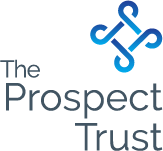 Post of Subject Tutor Economics Salary £22,676-£38,320The College seeks to appoint an enthusiastic and well-qualified graduate able to teach Economics in a successful curriculum area. Key strengths are:Achievement of high grades with excellent value added;Outstanding teaching by a team of experienced and motivated staff;Exceptional levels of support for students both inside and outside of lessons;Innovative use of IT to promote learning embedded as a regular part of normal teaching.The Curriculum Area of EconomicsWe follow the AQA Economics specification. Over 300 students study Economics at the College and are taught by a team of five graduate specialists.The Post of Economics TutorWe are looking for a teacher who displays the following characteristics:A thoughtful and self-reflective approach to pedagogy;A desire to be an outstanding classroom practitionerA passion for the subject;Excellent subject knowledge and a desire to build on this; and anEnthusiasm for working with 16-19 year old students.Capable of delivering the subject to a wide range of student abilities.If you are able to offer a subject in addition to Economics please state this in your application letter. In addition we are looking for a candidate who recognises the critical importance of developing our students’ literacy and numeracy skills and will implement this as an integral part of their teaching.   Candidates will be part of a team where resources and ideas are freely shared for the greater good of the department. The successful applicant is expected to be flexible, not afraid to meet challenges, and innovative in their approach to curriculum delivery.How do we support you?As a new member of staff you will receive plenty of support from your colleagues both from the department and from the wider college community.  This will include:a mentor to help you through the first year (in particular);support from your curriculum manager and Director of Faculty; andan extensive programme for all new staff to help induct you into College life as well as to develop your approach to teachingFor graduates we will organise and fund a teaching qualification – usually a PGCE – a saving for most graduates of at least £9,000. In addition we offer Qualified Teacher Status (i.e. completion of the statutory induction period) through Hampshire Local Authority and in partnership with one of our local schools. We regard our staff as our most important resource and will do our utmost to support you throughout your time at the College.Why should you join us? We continue to be an outstanding provider of post-16 education and in 2018 the results gained by our students placed the College in the top 10% of A-level and BTEC/Cambridge Technical providers nationally. If you are motivated by a challenge and feel you could support us to achieve even greater results in 2020, this is the right College for you. It is a truly great place to work and you can find out more by watching the ‘Working at The Sixth Form College Farnborough’ video on our website. We welcome applications from all suitably qualified applicants, however all disabled applicants who meet our minimum criteria will be invited for interview.  Please complete the attached application form, employment declaration and equalitymonitoringform and email all completed applications to working@farnborough.ac.uk by 9:00am on Monday 18th March 2019.The College has an uncompromising commitment to the safeguarding of our students.